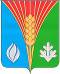 Совет депутатов муниципального образования сельское поселение Костинский сельсовет Курманаевского района Оренбургской области(четвёртого созыва)РЕШЕНИЕ10.03.2021                                                                                                        № 31Об отмене решения Совета депутатов №91 от 16.07.2010  «Об утверждении положения о создании условий для развития малого и среднего предпринимательства в муниципальном образовании Костинский сельсовет» На основании соглашения от 15.11.2019 о передаче осуществления части полномочий между Администрацией муниципального образования Костинский сельсовет Курманаевского района Оренбургской области и Муниципальным учреждением Администрации муниципального образования Курманаевский район Оренбургской области, решением Совета депутатов от 06.11.2019 года № 114 «О передаче осуществления части полномочий органам местного самоуправления муниципального образования Курманаевский район Оренбургской области на 2020-2022 годы», Устава муниципального образования Костинский сельсовет Курманаевского района  Совет депутатов решил:1. Решение Совета депутатов №91 от  16.07.2010 «Об утверждении положения о создании условий для развития малого и среднего предпринимательства в муниципальном образовании Костинский  сельсовет» отменить.2. Контроль за исполнением настоящего решения возложить на председателя Совета депутатов Макарову Г.А3. Решение вступает в силу после официального опубликования в газете «Вестник Костинского сельсовета» и подлежит размещению на официальном сайте муниципального образования в сети Интернет.Председатель Совета депутатов                                                       Г.А.МакароваГлава муниципального образования                                              Ю.А.СолдатовРазослано: в дело, администрации района, прокуратуру района, газете «Вестник Костинского сельсовета»